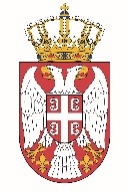 Permanent Mission of the  of  to the United Nations Office in Working Group for UPR Interactive Dialogue on Report of Suriname	November 2021The Republic of Serbia welcomes the delegation of Suriname and thanks the head of delegation for presenting the UPR National Report. Serbia appreciates all the efforts invested by the authorities of Suriname in the previous period while implementing the recommendations from the previous cycle, and in particular welcomes the measures taken on gender equality policy.In spirit of a constructive dialogue, we would like to recommend to Suriname to seek to improve better access to primary and secondary education for all children, including those with disabilities.Serbia wishes to Suriname a fruitful review process.